carter thông báo em gái vừa chào đời,Annabelle Nadiacarter thông báo em gái vừa chào đời,Annabelle NadiaNGÀY: [Ngày], THỜI GIAN: 3:47 sa.
CÂN NẶNG: 3,6kg, DÀI: 53 cmThân mến, Mark, Amy, Carter & AnnabelleNGÀY: [Ngày], THỜI GIAN: 3:47 sa.
CÂN NẶNG: 3,6kg, DÀI: 53 cmThân mến, Mark, Amy, Carter & Annabelle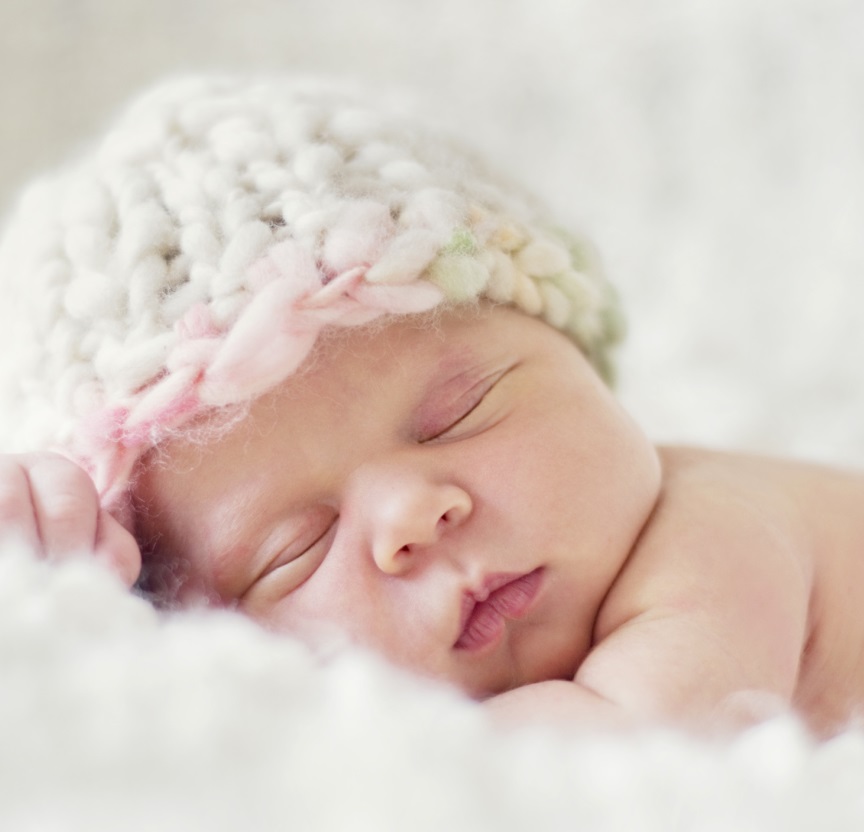 